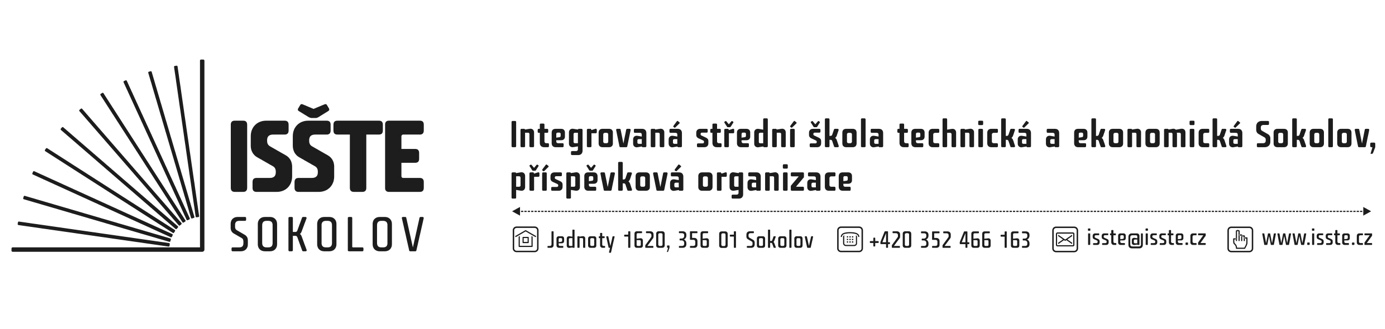 Objednávkačíslo: OBJH/22/S/029dne: 28.11.2022referent: Marek Makoňtelefon: 352 466 198e-mail: marek.makon@isste.cz IČ: 497 66 929DIČ: CZ 497 66 929č. účtu: 19-4473560217/0100dodací lhůta: 09.12.2022Jsme plátci daně z přidané hodnotyNa faktuře uvádějte číslo objednávky. Dodejte a fakturujte na adresu v záhlaví, nebo na elektronickou adresu isste@isste.cz. Při fakturaci je nutné vypisovat celý název školy.Marek Makoňtechnický pracovník ISŠTE Sokolov